Dein Uni- Stundenplan				bessere Noten – weniger Arbeit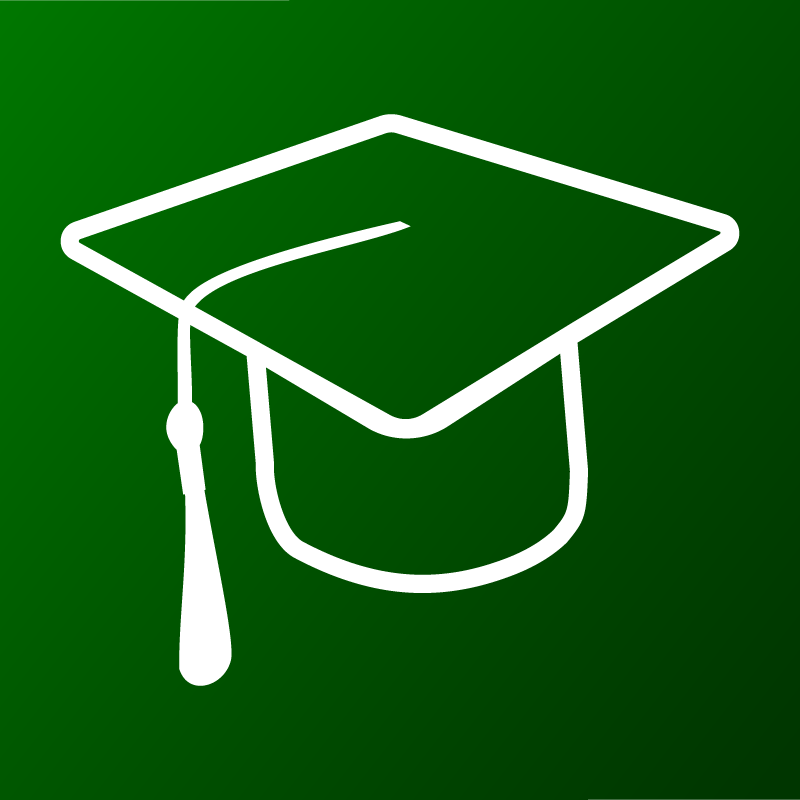 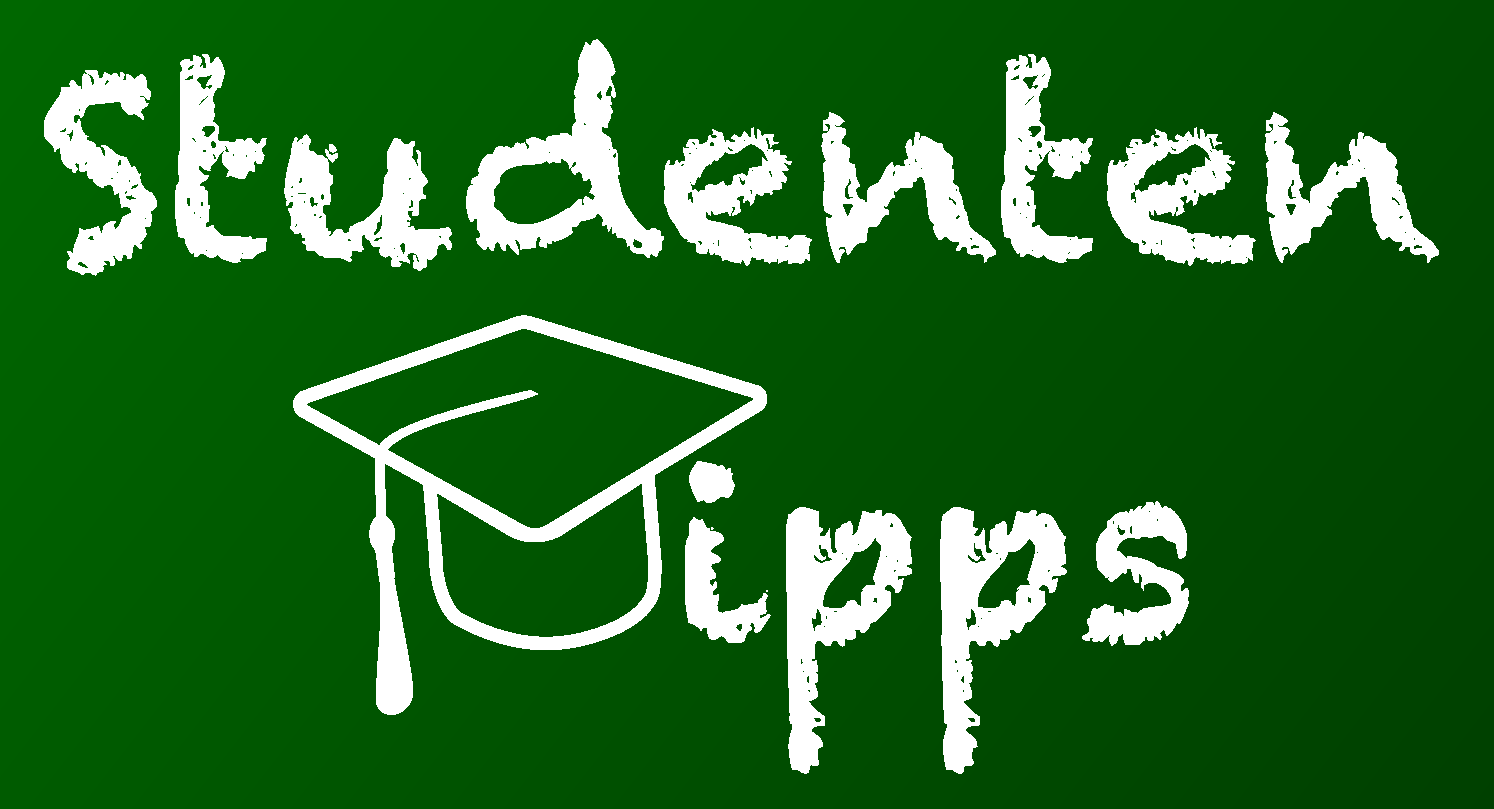 UhrzeitMontagDienstagMittwochDonnerstagFreitagSamstagSeminare08:30 - 10:0010:00 – 12:0012:00 – 14:0014:00 – 16:0016:00 – 18:0018:00 – 20:0020:00 – 22:00